Тема: Строение клеток прокариот и эукариот.Цель: выяснить особенности строения прокариотной и эукариотной клетки, уметь находить на микропрепаратах, таблицах особенности строения клеток различных организмов, сравнивать их межу собой. Образовательные:                                                                                                                                                       1.Уметь выделять существенные признаки разных типов клеток.                                                    2.Сравнивать бактериальную, растительную и животную клетки.                                                                       3. Формулировать выводы по работе.Развивающие:                                                                                                                                                  1.Продолжать формировать навыки самостоятельной   исследовательской деятельности. 2.Развивать интерес к процессу научного познания окружающего мира.  Воспитательные:                                                                                                                                          1.Воспитывать чувство уважения друг к другу в совместной работе.Оборудование: таблицы «Животная  и растительная клетки»,  готовые микропрепараты растительной, животной и бактериальной клеток, микроскопы.Тип урока: комбинированный   Ход урока:Деятельность учителяДеятельность учащихся1.Организационный момент.1.Организационный момент.Учитель приветствует учеников, отмечает отсутствующих.Готовятся к уроку. Приветствуют учителя.2. Проверка домашнего задания и закрепление знаний. 2. Проверка домашнего задания и закрепление знаний. Проверка уровня сформированности знаний  по теме: «Химический состав клетки».Тестирование.Самостоятельная работа учащихся.Работа в парах по проверке работы. 3.Мотивация к усвоению нового материала3.Мотивация к усвоению нового материалаВспомните, что представляет собой клетка и ее органоиды. Какие два типа клеток встречаются в природе?(На доске таблицы:  «Строение животной клетки», «Строение растительной клетки»)Сегодня мы с вами проведем лабораторную работу и сравним строение клеток прокариот и эукариот».Отвечают на вопросы. Работают у доски с таблицами.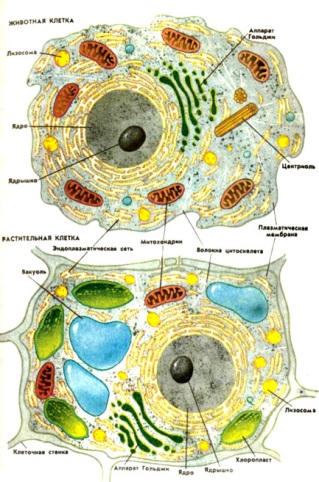 4.Изучение нового материала.4.Изучение нового материала. Инструктаж по технике безопасности.На столе у учащихся микроскоп (один на парту), готовые микропрепараты бактериальной, растительной и животной клеток, карточки – инструкции.Результаты лабораторной работы оформляют в виде таблицы.Сравнение клеток прокариот и эукариот.Учитель контролирует выполнение работы.Учащиеся слушают инструктаж по технике безопасности.Преступают к выполнению лабораторной работы. Результаты лабораторной работы оформляют в виде таблицы.(Самостоятельная поисковая деятельность учащихся)4. Закрепление знаний.4. Закрепление знаний.Учитель задает вопросы по лабораторной работе:1.В чем заключается сходство и различие клеток?2.Каковы причины сходства и различия клеток  разных организмов?3.Попытайтесь объяснить, как шла эволюция  бактерий, растений и животных?Учащиеся отвечают на вопросы и формулируют выводы.5. Организация домашнего задания5. Организация домашнего заданияУчитель задает домашнее задание.Учащиеся записывают в дневник домашнее задание.